PRESENCE TESTPRESENCE TESTFURTHER INSTRUCTIONFURTHER INSTRUCTION ADDITIONAL BENEFITSDoes the lease encourage, facilitate or require the parties to monitor and or manage their water consumption?Does the lease encourage, facilitate or require the parties to monitor and or manage their water consumption?Clauses could relate to:installation of metering equipment to measure water consumptionsharing of water consumption data between the partiesallowing a party to read the other’s water metersinstallation of water efficient products, such tapsprograms to reduce the consumption of water, including education of employeesrecycling of water through treatmentClauses could relate to:installation of metering equipment to measure water consumptionsharing of water consumption data between the partiesallowing a party to read the other’s water metersinstallation of water efficient products, such tapsprograms to reduce the consumption of water, including education of employeesrecycling of water through treatmentGreen Star - PerformanceWater monitoring may be 
used as an input into 
Green Star – Performance 
compliance requirements.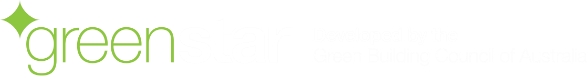 SAMPLE CLAUSESNOTESCLAUSECONCERN/RISKMITIGATIONnone noted1.1 Water consumption and reportingThe Landlord and the Tenant commit to using reasonable endeavours to minimise the water consumption of the Base Building and the Premises.The Tenant commits to using reasonable endeavours to cooperate with any water management strategies in place for the Base Building. The Landlord and the Tenant agree to regular monitoring of water consumption of the Base Building and the Premises. The Landlord and Tenant will provide reports containing details of the water consumption of the Base Building and the Premises to the other party each [month/quarter].none notednone notedNOTESCLAUSECONCERN/RISKMITIGATIONnone noted1.2 Water Management The parties will co-operate to develop and implement a programme in relation to the management of [#insert resources that are to be managed eg: electricity and water use#] to educate and encourage the Tenant’s employees to reduce consumption of [#water and electricity#]. Each party will nominate a representative for the development and implementation of this programme.none notednone noted